Publicado en   el 04/08/2014 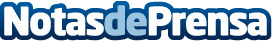 EL SEVILLA FC VUELVE AL TRABAJO ESTE MARTES CON DOBLE SESIÓN EN LA CIUDAD DEPORTIVADatos de contacto:Nota de prensa publicada en: https://www.notasdeprensa.es/el-sevilla-fc-vuelve-al-trabajo-este-martes Categorias: Fútbol http://www.notasdeprensa.es